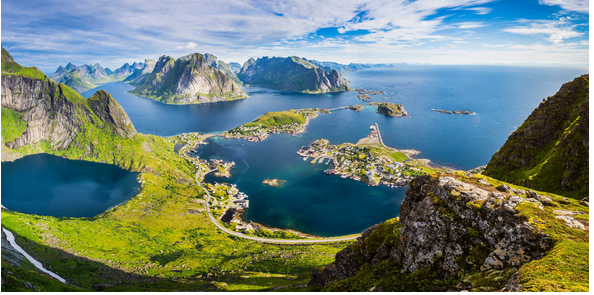 Irrésistible Norvège.Du haut du rocher, le panorama est magique,La brume matinale dépose sur la vue magnifiqueSes vapeurs légères, parfois ouatées, féériquesEt cet éden se vêt d'une douceur édénique.Dans la vallée habitée, un complexe touristiqueAccueille un bateau de croisière fantastiqueQui flotte sur une eau bleutée calme et toniqueOù se mirent les nuages blancs prolifiques.Le reste du décor est constitué de vert mirifiqueAutour des lieux de vie, de manière cabalistiqueEt sur les monts, parmi les roches métaphoriquesBeiges clairs et foncés, violacés ou ambrés idylliques.L'intérieur des villes aux ruelles pavées rustiques,Aux murs blancs et toits rouges alambiquesOnt une superbe clarté, la végétation y est prolifique.Chaque maison a une forme différente, chacune est unique.Même le ciel offre sa touche de subtilités romantiquesA l'approche du couchant, des masses nuageuses ascétiquesMais fort belles jouent avec le soleil enjoué, ils abdiquentEt s'enjolivent de ses ors et orangés bénéfiquesOu du blanc de sa clarté dans le bleu gris mélancolique.Le firmament connait des moments d'attraits féériques.La Norvège regorge de paysages raffinés poétiquesQue son relief montagneux et ses fjords rendent pharaoniques.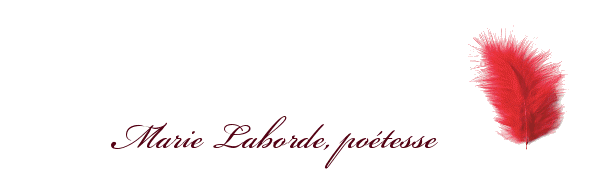 